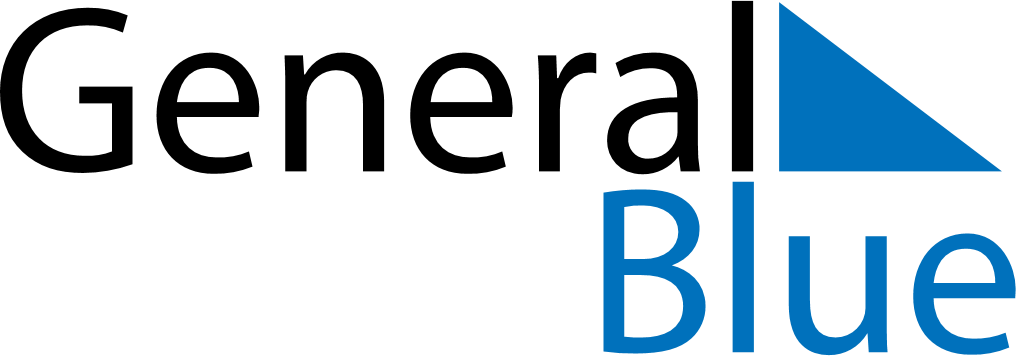 September 2025September 2025September 2025SpainSpainSUNMONTUEWEDTHUFRISAT123456789101112131415161718192021222324252627282930